                                                                                                                    “Azərbaycan Xəzər Dəniz Gəmiçiliyi”			                       			 	             Qapalı Səhmdar Cəmiyyətinin 					       			              “01”  Dekabr 2016-cı il tarixli		 “216” nömrəli əmri ilə təsdiq edilmişdir.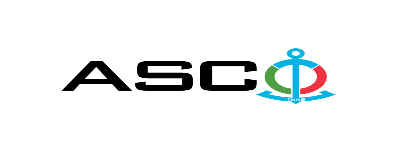 “Azərbaycan Xəzər Dəniz Gəmiçiliyi” Qapalı Səhmdar Cəmiyyətinin ASCO-nun balansında olan gəmilər üçün köməkçi mühərriklərin ehtiyat hissələrinin alınması məqsədilə açıq müsabiqə elan edir:MÜSABİQƏ № AM076/2023(İddiaçı iştirakçının blankında)AÇIQ MÜSABİQƏDƏ İŞTİRAK ETMƏK ÜÇÜNMÜRACİƏT MƏKTUBU___________ şəhəri                                                                                           “__”_______2023-cü il___________№           							                                                                                          ASCO-nun Satınalmalar Komitəsinin Sədricənab C.Mahmudluya,Hazırkı məktubla [iddiaçı podratçının tam adı göstərilir] (nin,nun,nın) ASCO tərəfindən “__________”ın satın alınması ilə əlaqədar elan edilmiş [iddiaçı tərəfindən müsabiqənin nömrəsi daxil edilməlidir]nömrəli açıq  müsabiqədə iştirak niyyətini təsdiq edirik.Eyni zamanda [iddiaçı podratçının tam adı göstərilir] ilə münasibətdə hər hansı ləğv etmə və ya müflislik prosedurunun aparılmadığını, fəaliyyətinin dayandırılmadığını və sözügedən satınalma müsabiqəsində iştirakını qeyri-mümkün edəcək hər hansı bir halın mövcud olmadığını təsdiq edirik. Əlavə olaraq, təminat veririk ki, [iddiaçı podratçının tam adı göstərilir] ASCO-ya aidiyyəti olan şəxs deyildir.Tərəfimizdən təqdim edilən sənədlər və digər məsələlərlə bağlı yaranmış suallarınızı operativ cavablandırmaq üçün əlaqə:Əlaqələndirici şəxs: Əlaqələndirici şəxsin vəzifəsi: Telefon nömrəsi: E-mail: Qoşma: İştirak haqqının ödənilməsi haqqında bank sənədinin əsli – __ vərəq.________________________________                                   _______________________              (səlahiyyətli şəxsin A.A.S)                                         (səlahiyyətli şəxsin imzası)_______________________                (səlahiyyətli şəxsin vəzifəsi )                                                                                                                      M.YTexniki suallarla bağlı:  Zahid Atayev, Donanmanın texniki istismar xidmətinin hamiyəçi-mexanikTel: (+99412) 404 37 00 / 2182                                                    E-mail: zahid.atayev@asco.az    Müsabiqədə qalib elan olunan iddiaçı şirkət ilə satınalma müqaviləsi bağlanmamışdan öncə ASCO-nun Satınalmalar qaydalarına uyğun olaraq iddiaçının yoxlanılması həyata keçirilir.     Həmin şirkət bu linkə http://asco.az/sirket/satinalmalar/podratcilarin-elektron-muraciet-formasi/ keçid alıb xüsusi formanı doldurmalı və ya aşağıdakı sənədləri təqdim etməlidir:Şirkətin nizamnaməsi (bütün dəyişikliklər və əlavələrlə birlikdə)Kommersiya hüquqi şəxslərin reyestrindən çıxarışı (son 1ay ərzində verilmiş)Təsisçi hüquqi şəxs olduqda, onun təsisçisi haqqında məlumatVÖEN ŞəhadətnaməsiAudit olunmuş mühasibat uçotu balansı və ya vergi bəyannaməsi (vergi qoyma sistemindən asılı olaraq)/vergi orqanlarından vergi borcunun olmaması haqqında arayışQanuni təmsilçinin şəxsiyyət vəsiqəsiMüəssisənin müvafiq xidmətlərin göstərilməsi/işlərin görülməsi üçün lazımi lisenziyaları (əgər varsa)Qeyd olunan sənədləri təqdim etməyən və ya yoxlamanın nəticəsinə uyğun olaraq müsbət qiymətləndirilməyən şirkətlərlə müqavilə bağlanılmır və müsabiqədən kənarlaşdırılır.Müsabiqədə iştirak etmək üçün təqdim edilməli sənədlər:Müsabiqədə iştirak haqqında müraciət (nümunə əlavə olunur);İştirak haqqının ödənilməsi barədə bank sənədi;Müsabiqə təklifi; Malgöndərənin son 1 ildəki (əgər daha az müddət fəaliyyət göstərirsə, bütün fəaliyyət dövründəki) maliyyə vəziyyəti barədə bank sənədi;Azərbaycan Respublikasında vergilərə və digər icbari ödənişlərə dair yerinə yetirilməsi vaxtı keçmiş öhdəliklərin, habelə son bir il ərzində (fəaliyyətini dayandırdığı müddət nəzərə alınmadan) vergi ödəyicisinin Azərbaycan Respublikasının Vergi Məcəlləsi ilə müəyyən edilmiş vəzifələrinin yerinə yetirilməməsi hallarının mövcud olmaması barədə müvafiq vergi orqanlarından arayış.İlkin mərhələdə müsabiqədə iştirak haqqında müraciət (imzalanmış və möhürlənmiş) və iştirak haqqının ödənilməsi barədə bank sənədi (müsabiqə təklifi istisna olmaqla) ən geci 15 may 2023-cü il, Bakı vaxtı ilə saat 17:00-a qədər Azərbaycan, rus və ya ingilis dillərində “Azərbaycan Xəzər Dəniz Gəmiçiliyi” Qapalı Səhmdar Cəmiyyətinin ( “ASCO” və ya “Satınalan təşkilat”) yerləşdiyi ünvana və ya Əlaqələndirici Şəxsin elektron poçtuna göndərilməlidir, digər sənədlər isə müsabiqə təklifi zərfinin içərisində təqdim edilməlidir. Satın alınması nəzərdə tutulan malların siyahısı (təsviri) əlavə olunur.İştirak haqqının məbləği və Əsas Şərtlər Toplusunun əldə edilməsi:Müsabiqədə iştirak etmək istəyən iddiaçılar aşağıda qeyd olunmuş məbləğdə iştirak haqqını ASCO-nun bank hesabına ödəyib (ödəniş tapşırığında müsabiqə keçirən təşkilatın adı, müsabiqənin predmeti dəqiq göstərilməlidir), ödənişi təsdiq edən sənədi birinci bölmədə müəyyən olunmuş vaxtdan gec olmayaraq ASCO-ya təqdim etməlidir. Bu tələbləri yerinə yetirən iddiaçılar satınalma predmeti üzrə Əsas Şərtlər Toplusunu elektron və ya çap formasında əlaqələndirici şəxsdən elanın IV bölməsində göstərilən tarixədək həftənin istənilən iş günü saat 09:00-dan 18:00-a kimi ala bilərlər.İştirak haqqının məbləği (ƏDV-siz): 100 (yüz) AZN. Iştirak haqqı manat və ya ekvivalent məbləğdə ABŞ dolları və AVRO ilə ödənilə bilər.  Hesab nömrəsi: İştirak haqqı ASCO tərəfindən müsabiqənin ləğv edilməsi halı istisna olmaqla, heç bir halda geri qaytarılmır.Müsabiqə təklifinin təminatı :Müsabiqə təklifi üçün təklifin qiymətinin azı 1 (bir) %-i həcmində bank təminatı (bank qarantiyası) tələb olunur. Bank qarantiyasının forması Əsas Şərtlər Toplusunda göstəriləcəkdir. Bank qarantiyalarının əsli müsabiqə zərfində müsabiqə təklifi ilə birlikdə təqdim edilməlidir. Əks təqdirdə Satınalan Təşkilat belə təklifi rədd etmək hüququnu özündə saxlayır. Qarantiyanı vermiş maliyyə təşkilatı Azərbaycan Respublikasında və/və ya beynəlxalq maliyyə əməliyyatlarında qəbul edilən olmalıdır. Satınalan təşkilat etibarlı hesab edilməyən bank qarantiyaları qəbul etməmək hüququnu özündə saxlayır.Satınalma müsabiqəsində iştirak etmək istəyən şəxslər digər növ təminat (akkreditiv, qiymətli kağızlar, satınalan təşkilatın müsabiqəyə dəvət sənədlərində göstərilmiş xüsusi hesabına  pul vəsaitinin köçürülməsi, depozitlər və digər maliyyə aktivləri) təqdim etmək istədikdə, təminat növünün mümkünlüyü barədə Əlaqələndirici Şəxs vasitəsilə əvvəlcədən ASCO-ya sorğu verməlidir və razılıq əldə etməlidir. Müqavilənin yerinə yetirilməsi təminatı satınalma müqaviləsinin qiymətinin 3 (üç) %-i məbləğində tələb olunur.Hazırki satınalma əməliyyatı üzrə Satınalan Təşkilat tərəfindən yalnız malların anbara təhvil verilməsindən sonra ödənişinin yerinə yetirilməsi nəzərdə tutulur, avans ödəniş nəzərdə tutulmamışdır. Müsabiqə təklifinin təqdim edilməsinin son tarixi və vaxtı:Müsabiqədə iştirak haqqında müraciəti və iştirak haqqının ödənilməsi barədə bank sənədini birinci bölmədə qeyd olunan vaxta qədər təqdim etmiş iştirakçılar, öz müsabiqə təkliflərini bağlı zərfdə (1 əsli və 1 surəti olmaqla) 25 may 2023-cü il, Bakı vaxtı ilə saat 16:30-a qədər ASCO-ya təqdim etməlidirlər.Göstərilən tarixdən və vaxtdan sonra təqdim olunan təklif zərfləri açılmadan geri qaytarılacaqdır.Satınalan təşkilatın ünvanı:Azərbaycan Respublikası, Bakı şəhəri, AZ1003 (indeks), Mikayıl Useynov 2, ASCO-nun Satınalmalar Komitəsi.Əlaqələndirici şəxs:Murad MəmmədovASCO-nun Satınalmalar Departameninin aparıcı mütəxəssisiTelefon nömrəsi: +994 12 4043700 (daxili: 1071) Elektron ünvan: Murad.z.Mammadov@asco.az, tender@asco.azHüquqi məsələlər üzrə:Telefon nömrəsi: +994 12 4043700 (daxili: 1262)Elektron ünvan: tender@asco.az Müsabiqə təklif zərflərinin açılışı tarixi, vaxtı və yeri:Zərflərin açılışı 26 may 2023-cü il tarixdə, Bakı vaxtı ilə saat 15:00-da baş tutacaqdır.Zərflərin açılışında iştirak etmək istəyən şəxslərə müvafiq link göndəriləcək və online formatda iştirakı təmin ediləcəkdir. Müsabiqənin qalibi haqqında məlumat:Müsabiqə qalibi haqqında məlumat ASCO-nun rəsmi veb-səhifəsinin “Elanlar” bölməsində yerləşdiriləcəkdir.Müsabiqənin digər şərtləri:İddiaçı gəmi mühərriklərinin ehtiyat hissələrinin tədarükü üzrə iş təcrübəsinə malik olmalıdır və təcrübəni əks etdirən müqavilələr təqdim etməlidir.Malların istehsalçısı ASCO üçün şübhəli olduğu halda (dünya üzrə kifayət qədər tanınmış istehsalçılar istisna olmaqla), ASCO həmin müəssisənin istrehsal prosesinin beynəlxalq dəniz təsnifat cəmiyyətləri (IACS) tərəfindən müəyyən edilən xüsusi tələblərə uyğunluğunu müəyyən edən və həmin cəmiyyətlər tərəfindən verilən müvafiq sertifikatı (“Type Approval Certificate of Manufacturer”) da tələb edəcəkdir. Malların bəziləri üçün həmçinin Dəniz Təsnifat Cəmiyyətlərinin sertifikatları da tələb edilir ki, bu barədə qeydlər malların siyahısında həmin malların hər birinin qarşısında göstərilmişdir.   №№Malların Təsviri/Goods descriptionMalların Təsviri/Goods descriptionKodlaşma/Part noKodlaşma/Part noÖlçü vahidi/UnitsMiqdarı/QuantityGəmilər/Vessels: “Balakən”, “Bərdə”  / “Balaken”, “Barda”Gəmilər/Vessels: “Balakən”, “Bərdə”  / “Balaken”, “Barda”Gəmilər/Vessels: “Balakən”, “Bərdə”  / “Balaken”, “Barda”Gəmilər/Vessels: “Balakən”, “Bərdə”  / “Balaken”, “Barda”Gəmilər/Vessels: “Balakən”, “Bərdə”  / “Balaken”, “Barda”Gəmilər/Vessels: “Balakən”, “Bərdə”  / “Balaken”, “Barda”Gəmilər/Vessels: “Balakən”, “Bərdə”  / “Balaken”, “Barda”Gəmilər/Vessels: “Balakən”, “Bərdə”  / “Balaken”, “Barda”Köməkçi mühərrik/auxiliary engine: MAN D2876LE301Köməkçi mühərrik/auxiliary engine: MAN D2876LE301Köməkçi mühərrik/auxiliary engine: MAN D2876LE301Köməkçi mühərrik/auxiliary engine: MAN D2876LE301Köməkçi mühərrik/auxiliary engine: MAN D2876LE301Köməkçi mühərrik/auxiliary engine: MAN D2876LE301Köməkçi mühərrik/auxiliary engine: MAN D2876LE301Köməkçi mühərrik/auxiliary engine: MAN D2876LE3011Yanacaq nasosuYanacaq nasosuFUEL PUMPFUEL PUMP51.1201-7121 BOSCH  0440  008  1890 FP/KD  22 P101əd/pcs22Silindr qapağı yığımda, Dəniz Təsnifat Cəmiyyətinin sertifikatı iləSilindr qapağı yığımda, Dəniz Təsnifat Cəmiyyətinin sertifikatı iləCYLINDER HEAD COMPLETE, with Marine IACS Class certificate CYLINDER HEAD COMPLETE, with Marine IACS Class certificate 51.03101-6774əd/pcs123Qapaqaltı araqatQapaqaltı araqatCYL. HEAD GASKETCYL. HEAD GASKET51.03901-0366əd/pcs604Kolpak, Dəniz Təsnifat Cəmiyyətinin sertifikatı ilə Kolpak, Dəniz Təsnifat Cəmiyyətinin sertifikatı ilə COVER, with Marine IACS Class certificateCOVER, with Marine IACS Class certificate51.03401-0164əd/pcs405Kolpak altı araqatKolpak altı araqatCYL. HEAD COVER GASKETCYL. HEAD COVER GASKET51.03905-0135əd/pcs1006Sovurucu klapanSovurucu klapanINLET VALVEINLET VALVE51.04101-0509əd/pcs407Xaric edici klapanXaric edici klapanEXHAUST VALVEEXHAUST VALVE51.04101-0501əd/pcs408Klapan kipləyiciKlapan kipləyiciVALVE SEALINGVALVE SEALING51.04902-0028əd/pcs2009Klapan yayıKlapan yayıVALVE SPRINGVALVE SPRING51.04102-0075əd/pcs4010Suxar klapanaSuxar klapanaVALVE COTTERVALVE COTTER51.04104-0026əd/pcs2411ŞtanqaŞtanqaRODROD51.04302-0027əd/pcs1212Klapan itələyiciKlapan itələyiciVALVE PUSH RODVALVE PUSH ROD51.04301-0106əd/pcs2013Yağ vannasının kipləyicisiYağ vannasının kipləyicisiSEALINGSEALING51.05904-0132əd/pcs2014Yağ nasosu yığımdaYağ nasosu yığımdaLUBE PUMP COMPLETELUBE PUMP COMPLETE51.05101-6008əd/pcs415Hava soyuducuHava soyuducuAIR COOLERAIR COOLER51.09500-7043əd/pcs216Porşen, Dəniz Təsnifat Cəmiyyətinin sertifikatı ilə Porşen, Dəniz Təsnifat Cəmiyyətinin sertifikatı ilə PISTON, with Marine IACS Class certificatePISTON, with Marine IACS Class certificate51.02500-6015əd/pcs2017Kompression üzükKompression üzükCOMPRESSION RINGCOMPRESSION RING51.02503-0784əd/pcs10018Porşen üzüyüPorşen üzüyüPISTON RINGPISTON RING51.02503-0720əd/pcs10019Şatun, Dəniz Təsnifat Cəmiyyətinin sertifikatı ilə Şatun, Dəniz Təsnifat Cəmiyyətinin sertifikatı ilə CONROD, with Marine IACS Class certificateCONROD, with Marine IACS Class certificate51.02400-6051əd/pcs2020Şatun yastığı, Dəniz Təsnifat Cəmiyyətinin sertifikatı ilə Şatun yastığı, Dəniz Təsnifat Cəmiyyətinin sertifikatı ilə MAIN BEARING, with Marine IACS Class certificateMAIN BEARING, with Marine IACS Class certificate51.02410-6632əd/pcs4021Soyuducu nasos yığımdaSoyuducu nasos yığımdaWATER PUMP COMPLETEWATER PUMP COMPLETE51.06500-6526əd/pcs422Termostat soyuducu maye üçün 83°CTermostat soyuducu maye üçün 83°CTHERMOSTAT 83°CTHERMOSTAT 83°C51.06402-0063əd/pcs823Yüksək təzyiqli yanacaq nasosu elektron aktuator ilə yığmaYüksək təzyiqli yanacaq nasosu elektron aktuator ilə yığmaFUEL PUMP COMPLETE WITH ELECTRON DRİVEFUEL PUMP COMPLETE WITH ELECTRON DRİVE51.11103-7711əd/pcs224QayışQayışV-BELTV-BELT51,96820-0288 POS.20 /.(2-3vx1420-OPTIBELT 2-GROOVES)əd/pcs4025OymaqOymaqSLEEVESLEEVE51.01201-0468əd/pcs4026KipləyiciKipləyiciSEALINGSEALING51.96501-0493əd/pcs10027KipləyiciKipləyiciSEALINGSEALING51.96501-0522əd/pcs10028Dirsəkli val yığımda, Dəniz Təsnifat Cəmiyyətinin sertifikatı ilə Dirsəkli val yığımda, Dəniz Təsnifat Cəmiyyətinin sertifikatı ilə CRANKSHAFT COMPLETE, with Marine IACS Class certificateCRANKSHAFT COMPLETE, with Marine IACS Class certificate5102100-6018əd/pcs229Yağ radiatoruYağ radiatoruLUBE RADIATORLUBE RADIATOR51.05601-0148əd/pcs230Termostat soyutma sistemi üçün 83°C Termostat soyutma sistemi üçün 83°C THERMOSTAT 83°CTHERMOSTAT 83°C51.06402-0063əd/pcs831Yanacaq ötürücü nasosun sıxıcı yayıYanacaq ötürücü nasosun sıxıcı yayıSPRING FOR PUMPSPRING FOR PUMP51.976010261 POS 3əd/pcs2032Yağayrıcının klapanıYağayrıcının klapanıSCRAPER VALVESCRAPER VALVE51.01804-7023əd/pcs633Dirsəkli valın radial kipləyicisiDirsəkli valın radial kipləyicisiRADIAL SEALINGRADIAL SEALING51.01510-6004      105x130x12RD-ACM/PTFE/FİLZəd/pcs1034Dirsəkli valın radial kipləyicisiDirsəkli valın radial kipləyicisiRADIAL SEALINGRADIAL SEALING51.01510-0283    115x140x12RD-ACM/PTFE/FİLZəd/pcs1035Moxavikin dişli örtüyüMoxavikin dişli örtüyüGEAR COVERGEAR COVER51.02310-0097əd/pcs236Rama yastığı, Dəniz Təsnifat Cəmiyyətinin sertifikatı ilə Rama yastığı, Dəniz Təsnifat Cəmiyyətinin sertifikatı ilə MAIN BEARING, with Marine IACS Class certificateMAIN BEARING, with Marine IACS Class certificate51.01113-6066 POS 4əd/pcs2037Soyuducu dəstSoyuducu dəstHEAT EXCHNAGERHEAT EXCHNAGER50.06101-7120əd/pcs238Yanacaq borusu dəst 1-6 silindrlərYanacaq borusu dəst 1-6 silindrlərFUEL PIPE COMPLETE 1-6 CYLINDERSFUEL PIPE COMPLETE 1-6 CYLINDERS51.10303-6104əd/pcs239ForsunkaForsunkaINJECTORINJECTOR51.10100-7407əd/pcs2440PüskürücüPüskürücüNOZZLENOZZLE51.10102-0244əd/pcs5041KipləyiciKipləyiciSEALINGSEALING51.96501-0417əd/pcs10042KipləyiciKipləyiciSEALINGSEALING51.96501-0112əd/pcs10043AraqatAraqatGASKETGASKET51.08902-0078əd/pcs10044AraqatAraqatGASKETGASKET51.08901-0023əd/pcs10045AraqatAraqatGASKETGASKET51.03901-0298əd/pcs100